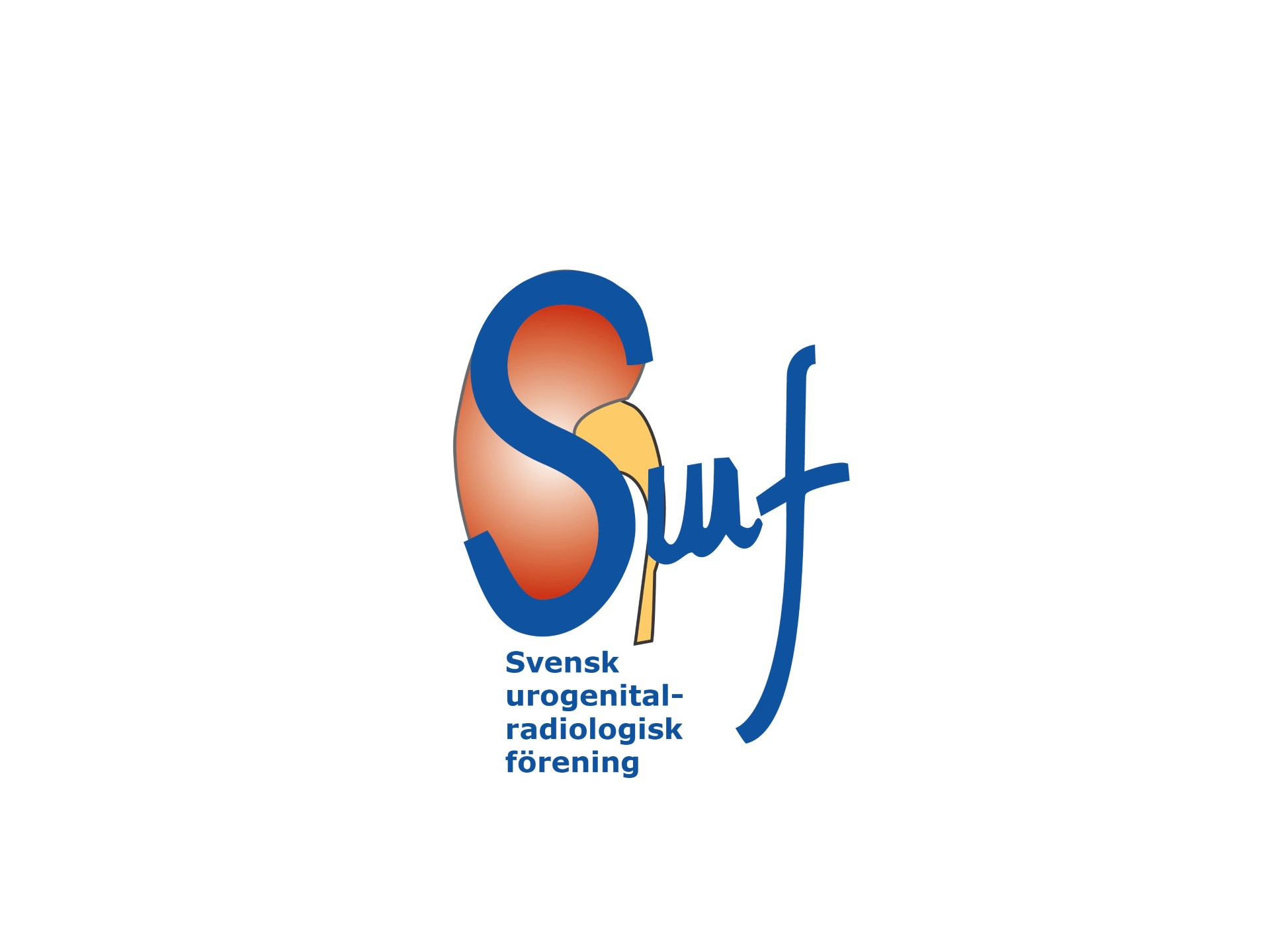 MÅLBESKRIVNING FÖR CERTIFIERING INOM UROGENITAL RADIOLOGIKompetensområdeDen certifierade specialiteten Urogenital radiologi karaktäriseras av fördjupad kompetens inom diagnostik, intervention, stadieindelning, prognostisering, behandling, utvärdering av terapi och uteslutande av sjukdom med hjälp av bildgivande morfologiska och funktionella metoder i urogenital radiologi. Kompetensområdet innefattar följande organ, organsystem och vävnader: retroperitoneum; binjurar; njurar; samlingssystem och uretärer; urinblåsa; uretra; kvinnliga och manliga genitalia samt bäckenbotten.Frågeställningar inom specialiteten spänner över ett brett spektrum och inkluderar missbildningar, normalvarianter, infektiösa och inflammatoriska tillstånd, tumörsjukdomar, trauma, stensjukdom samt interventionella ingrepp. Exempel på metoder som används är konventionell röntgen, datortomografi (DT), ultraljud, magnetisk resonanstomografi (MRT) och nuklearmedicinska tekniker. Kunskap om metodernas styrkor, begränsningar och risker ingår i kompetensområdet.Den certifierade specialiteten har ett ansvar för att utveckla och driva det vetenskapliga och kvalitetsmässiga arbetet inom kompetensområdet. I ansvaret ingår också metodutveckling samt att utbilda medarbetare både inom och utanför det egna certifieringsområdet.Centralt för kompetensområdet är multidisciplinär samverkan med remitterande enheter och andra enheter som använder funktionella och morfologiska metoder. Den certifierade läkaren ska kunna inta en rådgivande roll vid en utredning med dessa metoder för att bidra till handläggningen av patienten.KunskapsnivåerBehärska används för att uttrycka det mest omfattande kompetenskravet. Med behärska avses här att läkaren uppvisar de kunskaper, färdigheter och förhållningssätt som krävs för att fullständigt och självständigt kunna utföra de arbetsuppgifter som förekommer inom det område som avses.Ha kunskap om används för att uttrycka ett kompetenskrav som är mindre omfattande än behärska. Ofta handlar det då om teoretiska kunskaper. Ha kännedom om används för att uttrycka det minst omfattande kompetenskravet.KompetenskravFör Urogenital radiologi gäller, utöver specialistkompetens inom basspecialiteten Radiologi, följande specifika kompetenskrav för att en specialistläkare inom basspecialiteten ska kunna certifieras. Den svenska Målbeskrivningen i Urogenital radiologi är baserad på den europeiska målbeskrivningen och är anpassad till svenska förhållanden (se appendix 1 uro Level III).DelmålAppendix 1.European Society of Radiology (ESR) European Training Curriculum for Subspecialisation in Radiology (Level III, B-III-12 beyond training year 5) som finns att hämta på https://www.myesr.org/education/training-curricula.Delmål 1 Anatomi och Fysiologi Den certifierade läkaren skaBehärska anatomi som har relevans inom området urogenital radiologi Ha kunskap om fysiologi och patofysiologi inom området urogenital radiologi Ha kännedom om embryologiska skeenden som ger upphov till såväl normalvariationer som anomalierDelmål 2 Sjukdomar i urogenitalorganen Den certifierade läkaren skaHa kunskap om sjukdomar, skador och anomalier i urogenitalorganen    Behärska radiologisk diagnostik av sjukdomar i urogenitalorganen Ha kunskap om den radiologiska diagnostikens betydelse för handläggning och vård av patientenDelmål 3 Postterapeutiska tillstånd i urogenitalorganen Den certifierade läkaren skaBehärska radiologisk behandlingsuppföljning och diagnostik av postterapeutiska tillstånd i urogenitalorganen  Delmål 4 Diagnostiska metoder och utredningDen certifierade läkaren skaBehärska tekniker inom relevanta modaliteter, inkluderande funktionella och dynamiska undersökningar samt indikationer, kontraindikationer, begränsningar, risker, komplikationer, biverkningar och screening Självständigt kunna handlägga och samordna förekommande utredningarKunna ge andra specialiteter råd vid behov om basal utredning och/eller vidare remitteringDelmål 5 Interventionell radiologi inom urogenitalorganen  Den certifierade läkaren skaBehärska basal uroradiologisk intervention. Ha kunskap om övrig urogenital intervention inklusive indikationer, kontraindikationer, begränsningar, komplikationer och biverkningarDelmål 6 Nuklearmedicinska tillämpningar inom urogenitalradiologiDen certifierade läkaren skaHa kunskap om nuklearmedicin inklusive hybridtekniker som har relevans för urogenital radiologiDelmål 7 Urogenital onkologisk bilddiagnostikDen certifierade läkaren ska ha kännedom och kunskaper inom tillämpliga delar av kapitlet i European Society Of Radiology Level III Training Curriculum, B-III-10 angående Oncologic Imaging KnowledgeDetta innefattar:Kännedom om cancerbiologiKunskap om avancerade bildgivande tekniker inklusive funktionella tekniker Kunskap om screening, stadieindelning, behandlingsplanering, bedömning av behandlingseffekt samt övervakningDelmål 8 Urogenital radiologi i relation till andra specialiteterDen certifierade läkaren skaHa kännedom om klinisk diagnostik och behandling av sjukdomstillstånd som har relevans för urogenital radiologisk diagnostikKunna initialt handlägga fynd utanför det egna kompetensområdetKunna värdera klinisk information som är relaterad till urogenital radiologi, och i samverkan över specialitetsgränserna medverka till att skapa optimal vård för patienten.Den certifierade läkaren ska ha en helhetssyn på patientens situation och med utgångspunkt från denna vägleda en remitterande enhetDelmål 9 Vägledande dokumentDen certifierande läkaren skaHa kunskap om relevanta lagar, rekommendationer, vårdprogram och riktlinjer